南通大学附属中学操场西北侧跑道改造项目根据南通市教育局印发的《南通市教育局直属学校（单位）采购暂行管理办法》的规定，本着公开、公正、公平的原则，我校拟用询价方式对学校操场西北侧跑道改造项目组织采购。一、南通大学附属中学操场西北侧跑道改造项目技术参数详情见项目清单二、投标人资格要求1.具备《政府采购法》第22条所规定的条件。2.具有独立的法人资格，经合法工商注册登记的分公司视同已经获得了总公司的合法经营授权，具备本项目投标资格，提供有效营业执照。3.具有完成本项目的专业知识及能力。三、询价信息1．询价时间：2023年09月25日 09:002．现场询价地点：学校东门传达室临时接待室3．联 系 人：张强    电 话：590088554. 项目咨询：许嘉     电 话：59008859四、项目最高限价、投标保证金1．本项目最高限价叁万元整；本项目不需提供投标保证金。五、询价需提供的材料（一）询价资格文件（必须包含以下内容并装订成册，再密封加盖公章，否则作为无效投标处理）1.参加教育部门集中采购活动廉洁承诺书（规定格式）；2.法定代表（负责）人身份证明书（提供身份证复印件并加盖公章）；3.法定代表（负责）人针对本项目的授权委托书原件（法人参加询价，此条省略）4.营业执照复印件（加盖公章）；5.供应商报名声明函（加盖公章）；（二）报价单（单独密封）《南通大学附属中学操场西北侧跑道改造项目询价单》并加盖公章，否则概不接收。六、询价过程1．询价小组由学校采购小组、使用部门、校务监督委员会、工会代表等组成。2．经学校询价小组集体现场对供应商材料进行审核，在满足投标人资格需求和项目需求的前提下，以一次性有效报价的最低价中标。七、结算方式经学校验收合格后款项一次性付清。八、项目完成时间：15天     质保期：12个月  九、出现下列情形之一的，响应文件作废标处理1．资格文件未加盖公章的，或授权人没有合法、有效的委托书（原件）的；2．未按谈判文件规定的格式填写，内容不全或关键字迹模糊、无法辨认的；3．供应商同时递交两份或多份内容不同的价格文件，或在一份价格文件中对同一竞谈项目报有两个或多个报价，且未声明哪一个有效，按规定提交备选报价方案的除外；4．响应文件说明的项目完成期限超过询价文件规定期限；5．报价超过询价文件规定的最高限价的；6．不同供应商的响应文件出现了评委会认为不应雷同的情况，以及供应商的报价经谈判小组认定低于有效最低成本的；7．改变或漏报询价文件提供的项目特征8．提出了不能满足询价文件要求或学校不能接受的项目验收、价款结算支付办法；9．以他人的名义报价、串通、以行贿手段谋取成交或者以其他弄虚作假方式报价的；10．组成联合体报价的。上述均保留谈判小组认定响应文件可以确定作无效处理的其他情况。南通大学附属中学                日期：2023年09月22日 学校校务监督委员会意见：（学校校务监督委员会已审核）如发现本询价说明有倾向性，违背公平、公开、公正原则，请举报：南通大学附属中学校务监督委员会举报电话：0513-59008811联 系 人：沈  涛南通市教育局举报电话：0513-85215749  举报邮箱：ntsjwdsjjz@163.com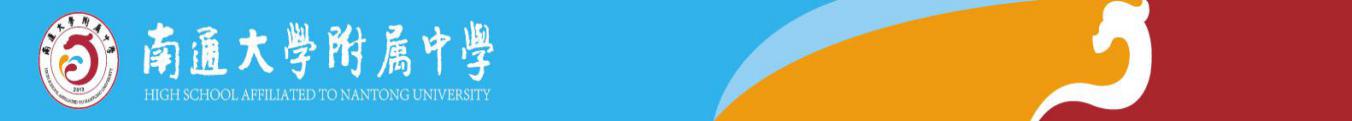    日期：   年   月   日参加教育部门集中采购活动廉洁承诺书一、为了保证教育部门集中采购活动的公平竞争，促进廉政建设，我公司承诺在参加政府采购活动时做到遵守法纪、法规和廉政建设各项规定，诚实守信，坚决拒绝商业贿赂，不发生如下不当行为：（一）不向采购组织方工作人员及其家庭成员提供以下不正当利益：1.以任何理由送给现金、有价证券、支付凭证和高档礼品；2.报销或支付应由其个人负担的费用；3.宴请或邀请去营业性娱乐场所活动； 4.其它行贿及提供不正当利益的行为。（二）不和他人串通竞谈，或者利用不正当手段谋求中标。 （三）违反法律、法规和廉政规定，影响工程质量和供应质量的。  二、我公司如实施了上述行为之一，自愿接受政府采购部门根据《政府采购法》及其相关法规和《南通市市场廉政准入暂行规定》(通纪发〔2005〕28号)给予的如下处罚：1.参加采购的成交无效；2.处以采购金额千分之五以上千分之十以下的罚款；3.采购中心对不良行为予以记录并公告；4.半年至三年内禁止参加教育部门集中采购活动；5.情节严重的，报请有关部门依法追究相关责任。承 诺 人：承诺单位：年   月   日 法定代表人身份证明               ：          先生／女士：现任我单位　　　　　　　职务，为法定代表人，特此证明。身份证号码：                                               谈判供应商（盖章）年    月    日法定代表（负责）人授权书南通大学附属中学：    兹委托          参加贵单位组织的学校操场西北侧跑道改造项目项目询价的全权代表我单位处理有关事宜。全权代表情况：姓名：        性别：      年龄：     职务：身份证号码：详细通讯地址：电话：                       传真：邮政编码：单位名称（公章）                    年   月   日                      （说明：法定代表（负责）人参加竞谈，不用此委托书）供 应 商 报 名 声 明 函南通大学附属中学：经认真对照你学校操场西北侧跑道改造项目询价中有关资格要求，我公司完全符合资格要求，决定参与该项目的报名。我公司对提供的相关资格要求材料的真实性、完整性承担相应的法律责任。不管在何时、以何种方式发现我公司不符合招标公告中资格要求的，不管我公司无意或故意参与报名，所产生的一切后果，均由我公司自行承担。已领取相关招标文件的，接受按招标文件中有关条款的处理，并承诺放弃申诉的权利。特此出具声明函！授权的项目负责人（签字）：联系固话：               	联系手机：公司地址：               	邮编：E-mail：供应商名称（盖公章）：年   月   日南通大学附属中学操场西北侧跑道改造项目询   价   单   南通大学附属中学操场西北侧跑道改造项目询   价   单   南通大学附属中学操场西北侧跑道改造项目询   价   单   南通大学附属中学操场西北侧跑道改造项目询   价   单   南通大学附属中学操场西北侧跑道改造项目询   价   单   南通大学附属中学操场西北侧跑道改造项目询   价   单   南通大学附属中学操场西北侧跑道改造项目询   价   单   询价单位：南通大学附属中学询价单位：南通大学附属中学询价单位：南通大学附属中学询价单位：南通大学附属中学报价单位：（盖章）报价单位：（盖章）报价单位：（盖章）地    址：星城路300号地    址：星城路300号地    址：星城路300号地    址：星城路300号地    址：地    址：地    址：联 系 人：张强联 系 人：张强联 系 人：张强联 系 人：张强联 系 人：联 系 人：联 系 人：电    话：59008855电    话：59008855电    话：59008855电    话：59008855电    话：电    话：电    话：南通大学附属中学操场西北侧跑道改造项目相关技术参数南通大学附属中学操场西北侧跑道改造项目相关技术参数南通大学附属中学操场西北侧跑道改造项目相关技术参数南通大学附属中学操场西北侧跑道改造项目相关技术参数南通大学附属中学操场西北侧跑道改造项目相关技术参数南通大学附属中学操场西北侧跑道改造项目相关技术参数南通大学附属中学操场西北侧跑道改造项目相关技术参数序号项目名称单位数量单价小计备   注1 原有路牙拆除m31.10 双杠处路牙16.6米，西侧路边路牙9.8米，网球场东南角4.7米，人工拆除，路牙石清理干净，剩余垃圾灌袋。2 路牙安装m13.00 西侧路边路牙石新安装，西侧和路边处做圆弧角。地面挖槽基层土壤夯实，水泥砂浆浇筑3 原有水泥地破除，清理㎡70.90 西侧路边26.2㎡，双杠南侧19.2㎡，网球场东南角15.5㎡，网球场西侧排水沟10㎡，人工破除垃圾灌袋。4 西侧路边雨水井移位项1.00 西侧路边雨水井移位（地面开挖，地下预埋排水管，向北侧移动1.6m）。5 现浇混凝土路面及斜坡㎡70.90 西侧路边26.2㎡，网球场东南角15.5㎡（原排水盖板拆除，底下垫水泥预制板做基础）。原有双杠处沙坑19.2㎡硬化处理，网球场西侧排水沟10㎡（原排水盖板拆除，底下垫水泥预制板做基础）。6 旧塑胶面层铲除㎡77.00 原塑胶面层人工铲除，垃圾灌袋，地面基层清洗，打磨。7 垃圾外运项1.00 所有拆除后产生的建筑垃圾外运合计（含税）合计（含税）合计（含税）   元   元   元备注：1.以上报价为含项目清单的所有材料、普税票价，运费，现场清理费。2.工期：15天。3.质保期12个月。备注：1.以上报价为含项目清单的所有材料、普税票价，运费，现场清理费。2.工期：15天。3.质保期12个月。备注：1.以上报价为含项目清单的所有材料、普税票价，运费，现场清理费。2.工期：15天。3.质保期12个月。备注：1.以上报价为含项目清单的所有材料、普税票价，运费，现场清理费。2.工期：15天。3.质保期12个月。备注：1.以上报价为含项目清单的所有材料、普税票价，运费，现场清理费。2.工期：15天。3.质保期12个月。备注：1.以上报价为含项目清单的所有材料、普税票价，运费，现场清理费。2.工期：15天。3.质保期12个月。备注：1.以上报价为含项目清单的所有材料、普税票价，运费，现场清理费。2.工期：15天。3.质保期12个月。